Poor in-utero growth, and reduced beta cell compensation and high fasting glucose from childhood, are harbingers of glucose intolerance in young Indians Supplemental material: IndexSupplementary Table 1: Cohort characteristics at 18, 12, 6 and 2 years, and newborn, infant and parent measurementsaBMI <18.5 kg/m2; bBMI ≥25 kg/m2; cWaist circumference >90 cm in men and >80 cm in women; dFat percent (DXA) >25% (men) and >35% (women); eFasting glucose 100-125 mg/dl (5.6-6.9 mmol/l) (ADA criteria); f120-minute glucose 140-199 mg/dl (7.8-11.0 mmol/l) (ADA criteria); gFasting glucose >126 mg/dl (7.0 mmol/l) and/or 120-minute glucose >200 mg/dl (11.1 mmol/l) (ADA criteria); hln{Insulin(30-minute/fasting)/Glucose(30-minute/fasting)}; i10000/√{Glucose fasting x Insulin fasting x mean glucose (F, 30min, 120min) x mean insulin (F, 30min, 120min)}  (glucose in mmol/l; insulin in pmol/l);  j(HOMA-S X HOMA-β)/100; kInsulinogenic index + ln(Matsuda index). BMI: Body Mass Index; HOMA: Homeostatic Model Assessment models, SD: Standard deviation, LQ: Lower Quadrant, UQ: Upper Quadrant, IUGR: Intra-Uterine Growth Restriction, SGA: Small for Gestation Age. Supplementary Table 2a: Lifecourse data in participants with NGT, IFG, IGT and both IFG+IGT (Males)Supplementary Table 2b: Lifecourse data in participants with NGT, IFG, IGT and both IFG+IGT (Females)Supplementary Table 3: Associations of lifecourse measurements with IFG and IGT, each compared with NGT, at 18 yearsBeta and p-values are generated using linear regression model with IFG and IGT as separate exposures, models are separately analysed for sex.Supplementary Table S4: Methods for anthropometry and body composition measurements in childrenSupplementary Table S5: Quality assessments for glucose and insulin measurements in the Pune Maternal Nutrition Study (1993- 2013).GOD POD: Glucose oxidase peroxidase; QC: Quality control, CV: Coefficient of variationSupplementary figure S1: STROBE flow diagram for the Pune Maternal Nutrition Study. 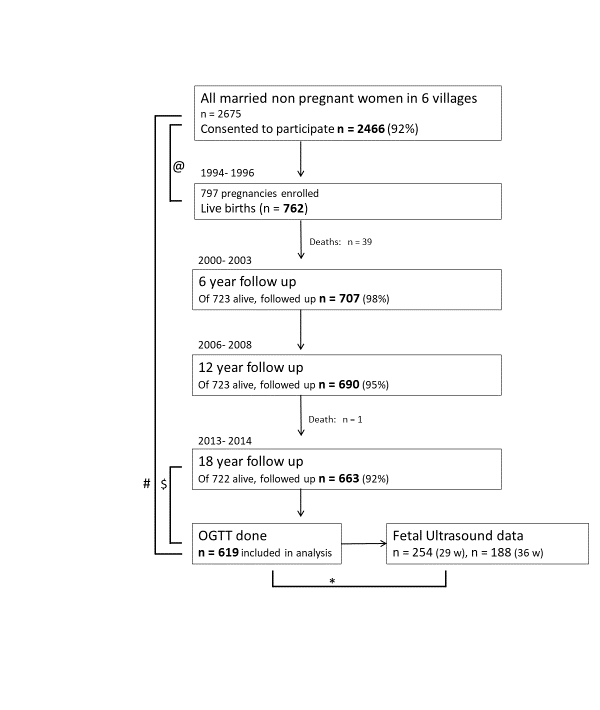 Legend: @: The 797 pregnant F0 women included in the PMNS had similar education and height but were younger (20y vs 22y) and thinner (18.1 vs 18.4 kg/m2) compared to those excluded. #: The mothers of the 619 participants who had an OGTT at 18 years were similar in height and education at baseline to the 1,847 of 2,466 women who did not become pregnant during the initial study and hence did not get enrolled in the PMNS, p >0.05 for both. $: The 619 participants who had an OGTT at 18 years were similar to the 103 who did not have an OGTT, in birth length and birth weight, p >0.05 for both. Their parents were similar in socioeconomic status (SLI Median 27 in both, p >0.05).  OGTT: Oral Glucose Tolerance Test. Supplementary figure S2: Comparative sizes across lifecourse of participants with glucose intolerance 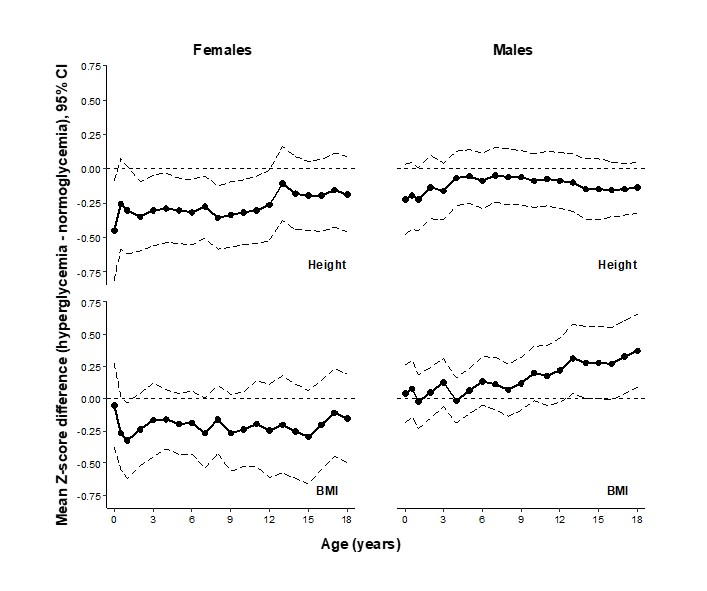 Plots show comparative size (height and BMI expressed as Z scores) of men and women with glucose intolerance at age 18 years relative to those with normal glucose tolerance (represented by the 0 line). Z scores were derived using the WHO growth reference. The dark line represents the median and the dashed lines represent 95% confidence intervals.Supplementary figure S3: ROC curves showing the prediction of glucose intolerance at 18 years (outcome) by 6-year (5a) and 12-year (5b) fasting plasma glucose, and other predictors, in the PMNS cohort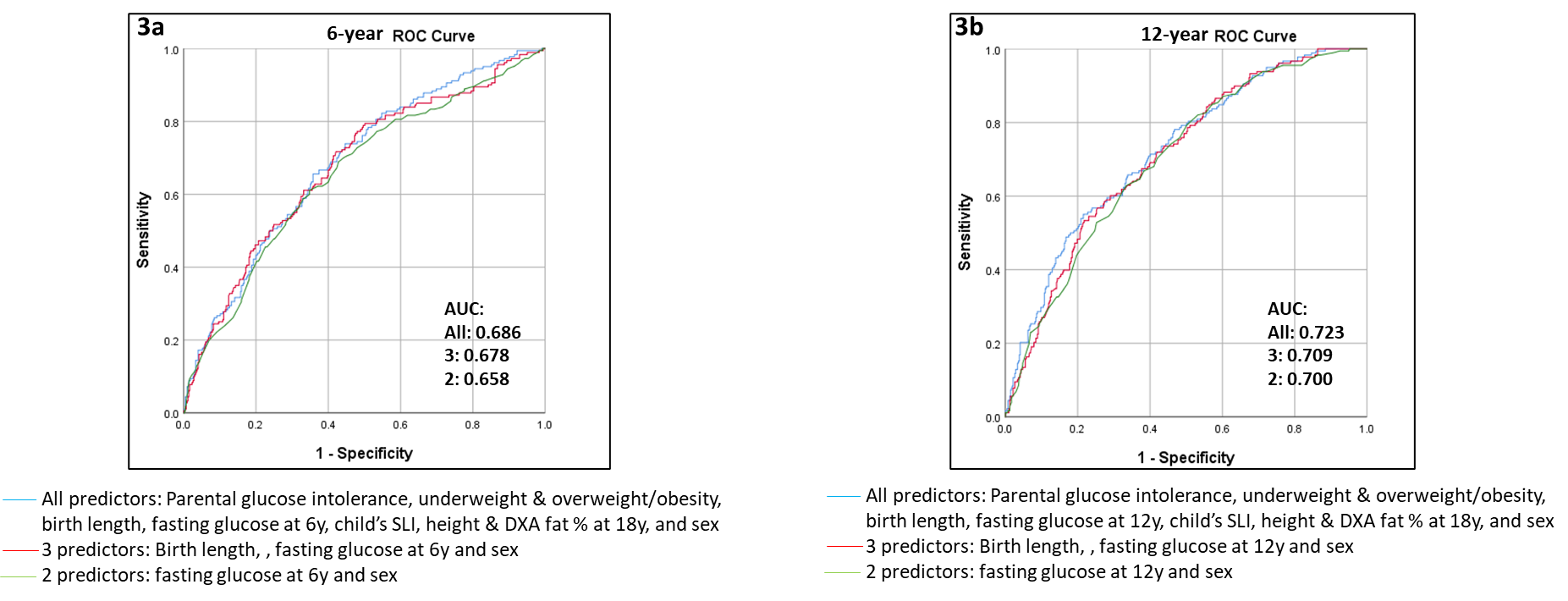 Supplementary figure S4: Glucose intolerance in the PCS and Extended PMNS cohorts 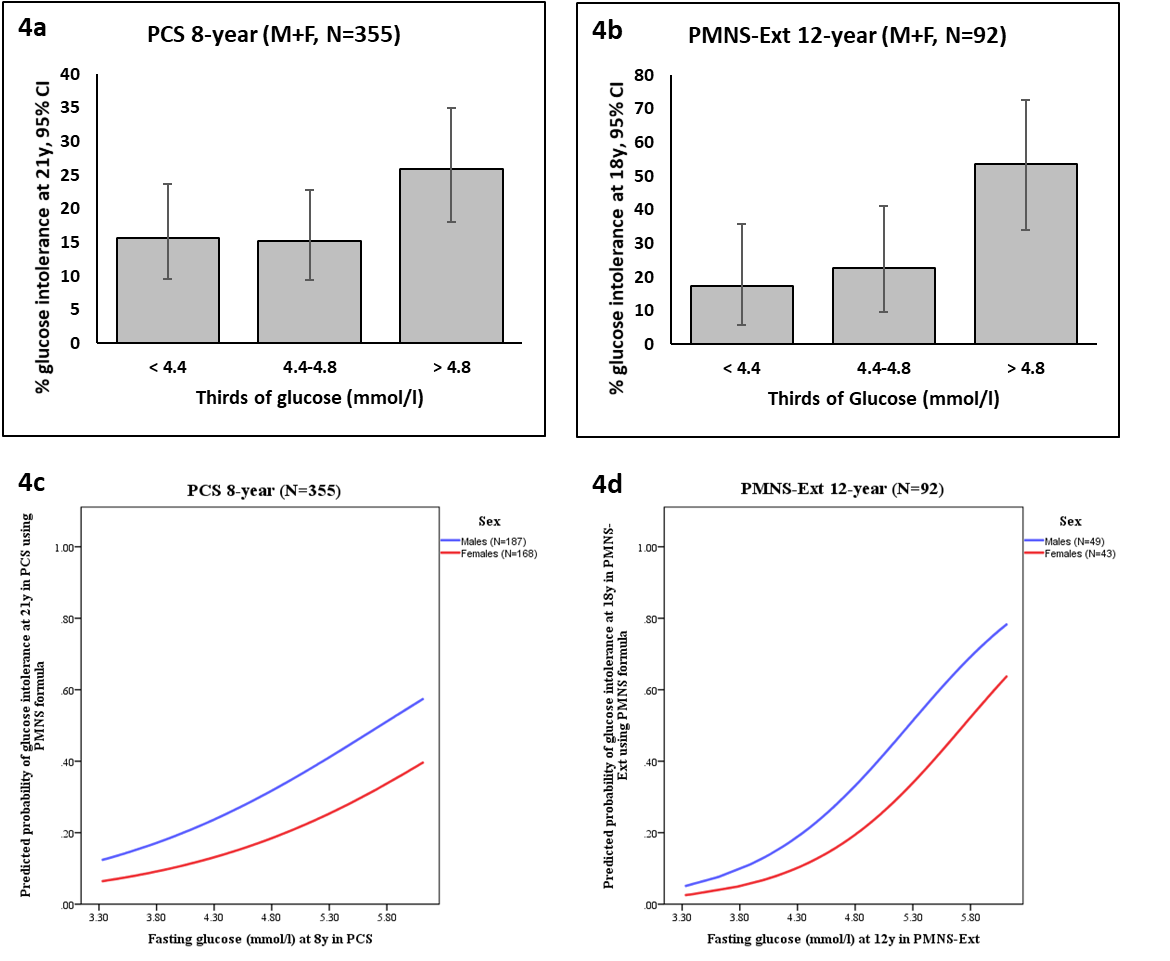 Figures 4a and 4b show the prevalence of glucose intolerance at 21y in the PCS and at 18y in the extended PMNS cohort according to thirds of fasting plasma glucose at 8y and 12y respectively. Sr No.ItemPg. No.1Supplemental table S1: Cohort characteristics at 18, 12, 6 and 2 years, and newborn, infant and parent measurements 3-72Supplemental table S2a:Lifecourse data in participants with NGT, IFG, IGT and both IFG+IGT groups (Males)8-103Supplemental table S2b:Lifecourse data in participants with NGT, IFG, IGT and both IFG+IGT groups (Females)11-134Supplemental table S3:Associations of lifecourse measurements with IFG and IGT, each compared with NGT, at 18 years14-165Supplemental table S4:Methods for anthropometry and body composition measurements in children 176Supplemental table S5:Quality assessments for glucose and insulin measurements in the Pune Maternal Nutrition Study (1993- 2013)18-197Supplemental figure S1:STROBE flow diagram for the Pune Maternal Nutrition Study.20-218Supplemental figure S2:Comparative sizes across lifecourse of participants with glucose intolerance229Supplemental figure S3:Predictive probability of glucose intolerance at 18 years in PMNS2310Supplemental figure S4:Glucose intolerance in the PCS and Extended PMNS cohorts 24MeasureStatisticMEN(n=352)MEN(n=352)WOMEN(n=267)WOMEN(n=267)18 YEARSAge (years)Mean (SD)18.2(0.5)17.7(0.6)Height (cm)Mean (SD)169.6(6.7)156.9(5.9)Stunted (WHO z<-2)N (%)33(9.4)28(10.5)Weight (kg)Mean (SD)56.8(10.7)46.0(7.8)Body Mass Index (BMI, kg/m2)Mean (SD)19.7(3.3)18.7(3.1)Underweight a  (BMI<18.5 kg/m2)N (%)146(41.5)151(56.6)Overweight/Obese b (BMI>25.0 kg/m2)N (%)27(7.7)11(4.1)Overweight/Obese (BMI>23.0 kg/m2)N (%)53(15.1)19(7.1)Waist circumference (cm)Mean (SD)72.9(9.1)68.0(6.8)Central obesitycN (%)21 (6.0)13(4.9)Fat mass (kg)Median (LQ, UQ)7.1(4.4, 11.8)12.1(9.3, 15.2)Lean mass (kg)Mean (SD)44.5(5.4)30.4(3.5)Fat percentage (%)Median (LQ, UQ)13.1(8.9, 20.4)28.0(22.9, 31.9)AdiposedN (%)56(16.1)41(15.5)Fasting glucose (mmol/l)Median (LQ, UQ)5.4(5.2, 5.6)5.2(5.0, 5.3)30-min glucose (mmol/l)Median (LQ, UQ)8.2(7.5, 9.4)8.3(7.5, 9.0)120-min glucose (mmol/l)Median (LQ, UQ)6.1(5.3, 7.0)6.3(5.5, 7.0)Fasting insulin (pmol/l)Median (LQ, UQ)52.8(39.0, 75.8)63.6(49.2, 81.0)30-min insulin (pmol/l)Median (LQ, UQ)477.3(331.1, 707.9)579.0(391.2, 768.6)120-min insulin (pmol/l)Median (LQ, UQ)280.2(177.0, 423.6)392.4(249.6, 579.0)Impaired fasting glucose (IFG)eN (%)94(26.7)23(8.6)Impaired gluc tolerance (IGT)fN (%)37(10.5)30(11.2)DiabetesgN (%)0(0)1(0.4)Glucose Intolerant (DM+IFG+IGT)N (%)131(37.2)54(20.2)HOMA-S Median (LQ, UQ)86(62, 118)73(58, 95)HOMA-BMedian (LQ, UQ)94(75, 115)115(94,133)Insulinogenic indexhMedian (LQ, UQ)1.7(1.4, 2.1)1.7(1.4, 2.1)Matsuda indexi Median (LQ, UQ)13.3(9.6, 19.2)11.6(8.7, 14.9)(HOMA-B) * (HOMA-S) jMedian (LQ, UQ)79(68, 92)84(74, 95)(Insulinogenic Index) * (Matsuda Index) k Median (LQ, UQ)4.3(3.9, 4.9)4.1(3.7, 4.6)12 YEARSHeight (cm)Mean (SD)138.7(8.5)140.2(8.4)BMI (kg/m2)Mean (SD)14.9(1.7)14.7(2.2)Waist (cm)Mean (SD)58.1(5.4)56.3(5.3)Fat percentage (%)Median (LQ, UQ)13.8(11.1, 17.4)17.5(14.3, 22.2)Fasting glucose (mmol/l)Median (LQ, UQ)4.9(4.6, 5.1)4.7(4.5, 5.1)Fasting insulin (pmol/l)Median (LQ, UQ)28.2(18.0, 40.8)34.0(24.5, 47.2)HOMA-SMedian (LQ, UQ)161(116, 249)138(101, 190)HOMA-BMedian (LQ, UQ)72(51, 92)88(71, 108)(HOMA-B) * (HOMA-S) Median (LQ, UQ)120(102, 141)120(102, 140)6 YEARSHeight (cm)Mean (SD)110.3(4.8)109.3(4.3)BMI (kg/m2)Mean (SD)13.5(0.8)13.2(0.9)Waist (cm)Mean (SD)50.4(2.6)50.1(2.6)Fat percentage (%)Median (LQ, UQ)17.5(13.9, 20.5)20.4(17.6, 23.9)Fasting glucose (mmol/l)Median (LQ, UQ)5.1(4.7, 5.3)4.8(4.6, 5.2)30-min glucose (mmol/l)Median (LQ, UQ)8.2(6.9, 9.3)8.1(7.2, 9.2)120-min glucose (mmol/l)Median (LQ, UQ)5.4(4.6, 6.2)5.6(4.9, 6.3)Fasting insulin (pmol/l)Median (LQ, UQ)17.9(9.1, 27.3)19.6(9.7, 30.8)30-min insulin (pmol/l)Median (LQ, UQ)136.1(86.1, 197.9)161.5(18,37)120-min insulin (pmol/l)Median (LQ, UQ)49.9(27.2, 81.6)64.8(37.6, 103.7)HOMA-SMedian (LQ, UQ)249(167, 448)228(149, 440)HOMA-BMedian (LQ, UQ)50(33, 71)60(37, 81)Insulinogenic indexhMedian (LQ, UQ)1.6(1.1, 2.1)1.5(1.1, 2.1)Matsuda indexi Median (LQ, UQ)55.4(36.0, 80.2)47.5(32.7, 69.2)(HOMA-B) * (HOMA-S) jMedian (LQ, UQ)129(105, 157)137(107, 173)(Insulinogenic Index) * (Matsuda Index) k Median (LQ, UQ)6.8(6.4, 7.1)6.8(6.5, 7.1)2 YEARSHeight (cm)Mean (SD)82.3(3.4)80.8(3.2)Weight (kg)Mean (SD)9.9(1.1)9.2(1.1)BIRTHBirth weight (g)Mean (SD)2700(365)2550(371)Birth length (cm)Mean (SD)47.8(2.4)47.1(2.2)Head circumference (cm)Mean (SD)33.3(32.3, 34.1)32.7(31.8, 33.5)Gestation (days)Mean (SD)271(12)272(11)SGA N (%)169(48)134(50.2)MOTHER (pre-pregnancy)N=352N=352N=267N=267Height (cms)Mean (SD)151.9(5.03)151.8(4.8)BMI (kg/m2)Mean (SD)18.1(1.8)17.9 (1.9)FATHER (during wife’s pregnancy)N=334N=334N=254N=254Height (cms)Mean (SD)164.5(6.6)165.6(5.3)BMI (kg/m2)Mean (SD)21.0(3.2)20.7(3.2)MALESMALESMALESMALESNGT (221)IFG (94)IGT (13)IFG+IGT (24)Median (25th, 75th)Median (25th, 75th)Median (25th, 75th)Median (25th, 75th)18 YEARSHeight (cm)170.1[165.7,174.3]169.6[166.2,173.4]165.6[160.8,168.4]169.1[165.6,173.3]BMI (kg/m2)18.79[16.97,20.95]19.39[18.05,21.88]20.25[18.79,22.65]20.14[17.58,24.34]Waist circumference (cm)70.50[66.20,75.50]71.95[67.32,78.35]76.55[67.50,82.00]75.90[69.05,86.00]Fat (%)12.5[8.4,18.3]13.3[9.7,20.9]22.2[11.6,24.5]17.6[10.9,32.1]Fasting plasma glucose (mmol/l)5.22[5.05, 5.38]5.66[5.55, 5.83]5.27[5.11, 5.41]5.83[5.60, 6.02]30 min plasma glucose (mmol/l)7.83[7.24, 8.55]8.69[7.88, 9.55]9.21[7.94,10.04]9.32[8.77,10.12120 min plasma glucose (mmol/l)5.72[5.05,6.44]6.30[5.58,7.06]8.21[7.94,8.80]8.12[7.94,8.91]Fasting plasma insulin (pmol/l)48.0[36.0,66.0]62.7[46.1,84.9]85.8[62.4,113.7]70.2[39.7,102.2]30 min plasma insulin (pmol/l)477.0[327.6,705.6]466.5[333.6,681.7]647.4[330.0,1049.7]476.7[386.7,681.0]120 min plasma insulin (pmol/l)258[145.3,372.7]280.8[177.0,407.7]976.8[567.3,1244.4]512.1[380.7,703.5]HOMA-B99.00[81.62,119.77]100.90[77.72,118.62]148.80[122.20,168.70]100.30[77.55,144.38]HOMA S84.70[61.23,110.50]62.15[46.78,84.12]47.50[36.90,57.10]51.70[38.85,82.60](HOMA-B) * (HOMA-S)83.76[75.10,98.31]64.99[57.62,71.31]74.17[61.68,75.50]60.87[54.68,67.49]Insulinogenic index1.83[1.56,2.15]1.57[1.29,1.89]1.60[1.30,1.83]1.45[1.15,1.75]Matsuda index15.44[11.39,21.17]12.06[9.34,16.74]7.64[5.04,9.54]8.51[7.12,12.81](Insulinogenic Index) * (Matsuda Index)4.57[4.12,5.01]4.11[3.68,4.46]3.66[3.02,3.91]3.83[3.33,4.17]12 YEARSHeight (cm)138.9[132.9,144.8]138.1[133.5,143.9]131.4[128.8,134.7]136.6[133.5,140.9]BMI (kg/m2)14.60[13.82,15.66]14.86[13.80,15.74]13.87[13.28,14.4]14.62[13.77,16.49]Waist circumference (cm)57.20[54.70,60.20]57.50[54.70,61.00]55.75[53.38,57.55]56.80[54.15,61.15]Fat (%)13.4[10.8,17.0]14.2[11.4,16.6]16.9[12.9,20.7]15.7[12.6,20.6]Fasting plasma glucose (mmol/l)4.8[4.6,5.1]5.0[4.8,5.3]4.9[4.7,5.3]4.9[4.8,5.3]Fasting plasma insulin (pmol/l)27.6[17.8,39.0]30.9[18.5,44.1]37.2[20.9,45.5]26.0[14.3,33.4]HOMA-B76.80[56.97,99.07]78.20[54.38,96.92]93.50[75.8,114.2]81.40[44.75,89.65]HOMA S148.15[105.62,231.02]134.00[91.90,223.32]110.30[95.20,179.20]158.80[124.50,266.45](HOMA-B) * (HOMA-S)  116.00[100.53,138.83]105.94[85.71,134.81]103.89[86.45,118.91]125.00[105.90,137.79]6 YEARSHeight (cm)110.0[107.0,113.3]110.5[107.8,113.0]107.4[106.0,110.1]110.0[109.2,112.1]BMI (kg/m2)13.45[12.92,14.07]13.68[13.11,14.11]13.20[13.02,13.26]13.51[12.78,13.95]Waist circumference (cm)50.1[48.9,51.8]50.6[49.2,52.6]50.6[47.8,52.3]50.6[48.1,52.5]Fat (%)17.17[13.53,20.46]17.32[14.18,19.91]18.90[16.91,20.47]19.47[14.86,22.43]Fasting plasma glucose (mmol/l)4.9[4.6,5.3]5.2[4.8,5.5]4.9[4.7,5.2]5.1[4.9,5.5]30 min plasma glucose (mmol/l)8.2[6.9,9.2]8.1[7.1,9.3]7.3[5.9,8.8]8.8[6.8,10.6]120 min plasma glucose (mmol/l)5.3[4.5,6.1]5.5[4.9,6.4]5.2[4.7,6.2]5.7[5.1,6.4]Fasting plasma insulin (pmol/l)16.8[8.0,26.4]21.2[10.2,30.2]14.7[7.8,35.3]21.1[10.3,33.3]30 min plasma insulin (pmol/l)138.0[80.4,197.2]130.9[92.4,206.9]119.7[62.7,148.8]148.7[91.3,201.4]120 min plasma insulin (pmol/l)47.8[25.1,76.8]53.7[29.6,96.2]51.6[28.4,89.4]66.5[48.5,84.6]HOMA-B52.10[35.08,75.93]55.20[36.80,73.85]58.30[25.70,78.60]53.25[37.12,79.90]HOMA S238.75[157.62,468.75]191.10[135.80,377.70]284.50[124.60,350.30]195.30[128.55,389.55](HOMA-B) * (HOMA-S)135.42[110.69,177.62]119.71[93.67,151.00]116.60[91.00,202.00]107.56[95.94,146.62]Insulinogenic index2.85[2.43,3.12]2.78[2.48,3.23]2.67[2.48,2.99]2.80[2.45,3.1]Matsuda index58.45[38.62,86.87]53.32[32.92,74.97]60.26[33.71,95.47]46.52[28.95,58.89](Insulinogenic Index) * (Matsuda Index)6.80[6.56,7.18]6.71[6.32,7.05]6.89[6.44,7.05]6.45[6.32,6.79]2 YEARSHeight (cm)82.2[80.6,84.5]82.1[80.2,84.3]82.0[76.6,82.9]81.8[79.8,84.4]Weight (kg)9.92[9.25,10.60]9.88[9.28,10.40]9.70[8.80,10.18]9.77[9.28,10.18]AT BIRTHWeight (kg)2.7[2.5,2.9]2.7[2.5,2.9]2.7[2.5,3.0]2.6[2.2,2.98]Length (cm)48.2[46.6,49.5]47.7[46.5,49.05]47.4[44.7,48.8]48.4[45.9,50.0]Head circumference (cm)33.4[32.4,34.2]33.1[32.3,34.0]33.3[32.2,33.5]33.5[31.8,34.1]FEMALESFEMALESFEMALESFEMALESNGT (213)IFG (23)IGT (23)IFG+IGT (7)Median (25th, 75th)Median (25th, 75th)Median (25th, 75th)Median (25th, 75th)18 YEARSHeight (cm)157.2[153.4,161.0]157.2[152.4,161.4]157.5[155.7,160.5]153.6[152.5,157.8]BMI (kg/m2)18.08[16.86,20.21]17.46[16.89,19.07]17.98[16.52,19.76]17.29[15.99,18.86]Waist circumference (cm)67.45[63.3,71.8]65.85[64.5,68.9]68.05[62.23,70.32]66.65[63.75,71.45]Fat (%)28.1[23.35,31.68]24.5[21.55,30.49]28.91[24.64,33.74]24.54[23.2,28.15]Fasting plasma glucose (mg/dl)5.1[4.9,5.3]5.7[5.6,5.8]5.2[4.9,5.3]5.7[5.6,6.3]30 min plasma glucose (mg/dl)7.9[7.3,8.7]8.9[8.2,9.8]9.1[8.6,9.7]9.9[8.4,10.8]120 min plasma glucose (mg/dl)6.0[5.4,6.7]6.7[6.3,7.3]8.3[7.9,9.3]8.5[8.2,8.6]Fasting plasma insulin (pmol/l)63.0[46.8,80.4]76.8[45.3,83.1]66.6[55.8,83.4]62.4[46.2,81.6]30 min plasma insulin (pmol/l)578.4[40.7.4,774.0]510.6[313.5,798.6]605.4[385.6,719.4]383.8[,246.6,751.2]120 min plasma insulin (pmol/l)360.0[236.5,509.4]429.6[350.1,616.2]903.0[523.8,1012.2717.0[494.4,1150.2]HOMA-B125.5[101.7,143.7]110.9[87.1,120.6]128.9[117.45,138.75]98.1[86.55,112.05]HOMA S65.2[51.2,86.75]51.6[48,79.4]60.6[49.15,68.95]63.1[55.95,79.8](HOMA-B) * (HOMA-S)83.67[74.11,96.7]64.53[59.59,67]79.38[74.24,86.19]63.93[57.72,71.54]Insulinogenic index1.77[1.44,2.12]1.58[1.25,1.98]1.54[1.26,1.65]1.18[1.12,1.51]Matsuda index12.23[9.36,15.55]10.32[7.93,14.16]8.41[7.67,10.11]10.96[6.89,11.6](Insulinogenic Index) * (Matsuda Index)4.27[3.88,4.67]4.08[3.51,4.27]3.65[3.55,3.77]3.56[3.41,3.77]12 YEARSHeight (cm)139.6[134.6,146.75]140.7[135.05,143.48]138.7[133.15,143]133.8[129.9,142.95]BMI (kg/m2)14.37[13.21,15.97]14.25[13.27,15.81]14.21[13.29,15.33]13.73[12.83,14.6]Waist circumference (cm)56[52.72,59.25]54.75[51.62,55.9]56.05[52.62,58.2]54.25[52.12,55.25]Fat (%)17.81[14.31,22.85]16.44[13.84,18.3]18.84[16.5,21.91]13.66[11.61,19.16]Fasting plasma glucose (mg/dl)4.7[4.4,4.9]5.1[4.7,5.3]4.9[4.7,5.2]5.2[4.8,5.4]Fasting plasma insulin (pmol/l)33.9[24.6,47.4]35.2[27.8,40.8]37.8[24.5,56.9]21.0[10.2,40.7]HOMA-B96.7[76.95,116.95]82.85[72.15,98.75]97.5[72.3,121.65]52.6[43,83.35]HOMA S121.8[88.25,170.15]115.25[100.8,141.8]109.4[77.6,157.55]187.9[122.2,336.85](HOMA-B) * (HOMA-S)114.5[100.82,136.6]100.78[88.35,117.25]110.57[87.51,123.78]116[95.35,122.21]6 YEARSHeight (cm)109.4[106.8,112.7]107.6[105.2,110.65]110[107.6,111.4]106.7[106.35,107.1]BMI (kg/m2)13.15[12.6,13.79]12.89[12.28,13.46]12.7[12.31,13.49]13.05[12.87,13.15]Waist circumference (cm)50[48.5,52.1]48.9[47.4,50.55]49.9[47.6,50.9]49.6[49.05,50.75]Fat (%)20.4[17.74,24.07]19.73[17.2,22.62]22[19.42,23.48]16.63[14.14,18.52]Fasting plasma glucose (mg/dl)4.8[4.6,5.2]5.1[4.8,5.4]4.8[4.4,4.9]5.3[4.5,5.3]30 min plasma glucose (mg/dl)8.1[7.2,9.1]9.2[7.9,10.3]8.1[7.3,9.5]8.7[7.2,9.1]120 min plasma glucose (mg/dl)5.6[4.9,6.2]5.3[4.9,6.7]6.0[5.3,6.8]5.1[4.3,5.5]Fasting plasma insulin (pmol/l)20.0[9.9,31.3]16.2[9.0,20.9]21.8[8.40,37.5]19.6[8.3,29.3]30 min plasma insulin (pmol/l)163.5[109.9,202.8]176.2[108.8,264.0]138.1[115.3,213.5]132.5[98.2,202.0]120 min plasma insulin (pmol/l)66.1[39.5,97.9]45.0[22.7,104.9]119.5[47.6,172.3]33.3[30.1,61.6]HOMA-B65.3[44.75,89.1]47.4[36.27,72.52]72.25[46.83,85.57]48.1[29.3,91.7]HOMA S199.35[130.7,388.1]242.25[197.25,419.97]192.3[115.05,361.2]200.3[151.35,464.15](HOMA-B) * (HOMA-S)132.33[102.11,175.87]118.67[94.24,144.88]129.25[98.25,167.65]134[114.1,146.5]Insulinogenic index2.96[2.67,3.3]2.91[2.65,3.36]2.77[2.61,3.22]2.93[2.44,3.19]Matsuda index46.8[32.78,67.31]50.13[38.84,61.82]53.53[25.41,72.58]43.86[38.25,77.93](Insulinogenic Index) * (Matsuda Index)6.8[6.47,7.11]6.76[6.56,7.06]6.72[6.27,6.94]6.77[6.71,6.92]2 YEARSHeight (cm)81.3[78.7,83.1]80.2[77.8,81.4]79.6[78.5,82.7]78.9[78.1,80.7]Weight (kg)9.22[8.61,10.07]8.69[8.05,9.54]9.04[8.33,10.01]8.64[8.41,9.38]AT BIRTHWeight (kg)2.55[2.34,2.8]2.3[2.16,2.5]2.75[2.5,2.9]2.5[2.08,2.7]Length (cm)47.4[46.3,48.5]46[45.2,47.95]47.5[45.45,48.15]45.8[44.95,46.5]Head circumference (cm)32.7[31.9,33.5]32.2[31.35,33.1]33.1[31.8,33.7]32.2[30.75,32.5]MalesMalesMalesMalesFemalesFemalesFemalesFemalesIFG (94)IFG (94)IGT (13)IGT (13)IFG (23)IFG (23)IGT (23)IGT (23)BetaP-valueBetaP-valueBetaP-valueBetaP-value18 YEARSHeight (cm)-0.020.711-0.0750.17-0.0580.353-0.0020.972BMI (kg/m2)0.1020.0610.0960.079-0.0060.927-0.0380.537Fat (%)0.1090.0430.1640.003-0.0530.3960.0490.437Fasting plasma glucose (mg/dl)0.729<0.0000.0950.0090.614<0.0000.0680.16330 min plasma glucose (mg/dl)0.314<0.0000.208<0.0000.224<0.0000.255<0.000120 min plasma glucose (mg/dl)0.205<0.0000.509<0.0000.1430.0040.563<0.000Fasting plasma insulin (pmol/l)0.188<0.0000.1370.0110.0290.640.0860.16830 min plasma insulin (pmol/l)-0.0130.8120.0780.156-0.0930.136-0.0230.719120 min plasma insulin (pmol/l)0.0370.4590.398<0.0000.080.1730.34<0.000HOMA-B-0.050.3660.1510.006-0.225<0.0000.0550.371HOMA S-0.235<0.000-0.1750.001-0.0580.354-0.0890.153(HOMA-B) * (HOMA-S)-0.548<0.000-0.1530.001-0.418<0.000-0.1080.064Insulinogenic index-0.194<0.000-0.0840.119-0.0940.128-0.1420.022Matsuda index-0.199<0.000-0.262<0.000-0.1030.09-0.235<0.000(Insulinogenic Index) * (Matsuda Index)-0.1760.001-0.1770.001-0.1430.017-0.255<0.00012 YEARSHeight (cm)-0.010.856-0.1340.015-0.0450.472-0.0750.233BMI (kg/m2)0.0640.249-0.0580.294-0.0070.915-0.0490.435Fat (%)0.0290.6080.1260.028-0.0610.3420.0220.735Fasting plasma glucose (mg/dl)0.206<0.000-0.0270.6270.247<0.0000.2010.001Fasting plasma insulin (pmol/l)0.0030.951-0.0140.807-0.0670.286-0.0040.944HOMA-B-0.0690.215-0.0050.926-0.1650.008-0.0840.172HOMA S-0.0110.8380.0160.7760.0490.435-0.0080.901(HOMA-B) * (HOMA-S)-0.1260.0230.0180.744-0.1290.037-0.1320.0326 YEARSHeight (cm)0.0360.519-0.0340.536-0.1370.027-0.0260.674BMI (kg/m2)0.1080.05-0.0890.106-0.0730.24-0.0720.243Fat (%)0.0120.8230.1160.036-0.1060.0880.0460.456Fasting plasma glucose (mg/dl)0.184<0.0000.0560.2760.1850.003-0.0070.11430 min plasma glucose (mg/dl)0.0660.235-0.0050.9320.1510.015-0.0220.728120 min plasma glucose (mg/dl)0.0880.110.0570.301-0.0120.8410.1110.076Fasting plasma insulin (pmol/l)0.1140.0380.030.579-0.0570.361-0.0040.95430 min plasma insulin (pmol/l)0.0790.149-0.0810.1390.0660.293-0.0390.534120 min plasma insulin (pmol/l)0.0720.1880.0560.309-0.150.0150.1140.064HOMA-B0.0260.6450.0010.99-0.1220.0520.0080.133HOMA S-0.1110.046-0.0320.5640.0420.508-0.0060.921(HOMA-B) * (HOMA-S)-0.180.001-0.0670.219-0.0730.245-0.0160.804Insulinogenic index0.0830.134-0.0790.1550.0260.676-0.0140.823Matsuda index-0.1540.005-0.0130.816-0.0010.9930.0240.699(Insulinogenic Index) * (Matsuda Index)-0.1070.051-0.110.0460.0370.549-0.0740.2382 YEARSHeight (cm)-0.0030.950-0.0830.132-0.0970.116-0.0880.154Weight (kg)0.0090.874-0.0700.204-0.1530.013-0.0570.357AT BIRTHWeight (kg)-0.0330.563-0.0480.399-0.237<0.0000.0810.196Length (cm)-0.0210.708-0.0440.425-0.1550.012-0.0670.267Head circumference (cm)-0.0970.08-0.0350.525-0.1480.0170.0220.722Anthropometry Anthropometry Anthropometry Anthropometry MeasurementTime pointMethodLeast count WeightWithin 72 hours of birthSalter spring balance (Salter Abbey, Suffolk, U.K.)Nearest 50 gWeight6 monthly intervals up to 18 yearsElectronic weighing scales (ATCO Healthcare Ltd, Mumbai, India)Nearest 10 gCrown heel length (Supine) Within 72 hours of birth and 6 monthly upto 2 yearsPortable Pedobaby Babymeter (ETS J.M.B., Brussels, Belgium)Nearest 0.1 cmStanding height6 monthly intervals from 2- 5 years Portable Harpenden stadiometer (Microtoise, CMS Instruments Ltd, London, UK)Nearest 0.1 cmStanding height6 monthly intervals from 5-18 yearsWall-mounted stadiometer (Microtoise, CMS Instruments Ltd, London, UK)Nearest 0.1 cmBody composition by Dual Energy X-ray Absorptiometry (DXA)Body composition by Dual Energy X-ray Absorptiometry (DXA)Body composition by Dual Energy X-ray Absorptiometry (DXA)Body composition by Dual Energy X-ray Absorptiometry (DXA)Total fat and lean mass; % body fat6, 12 year follow up in childrenLunar DPX-IQ 240, Lunar Corporation, Madison, USANATotal fat and lean mass; % body fat18 year follow upLunar Prodigy, GE Healthcare, Madison, USANA1994-972000-022006-082013-14Glucose measurementGlucose measurementGlucose measurementGlucose measurementGlucose measurementMethodGOD-PODGOD-PODGOD-PODGOD-PODEquipmentSpectrum; Abbott, Irving, TXSpectrum; Abbott, Irving, TXAlcyon;    Abbott, Irving, TXHitachi 902, Roche Diagnostics GmbH, GermanyCentrifugation temperatureRoom temperatureRoom temperature 4°C4°CProcessed onSame daySame daySame daySame dayInternal QCYesYesYes YesInternal CV (%)<3<3<3<3External QCNANABioRad EQASBioRad EQASEQAS CV (%)NANA3.42.7Insulin measurementsInsulin measurementsInsulin measurementsInsulin measurementsInsulin measurementsMethod1-step chemiluminescent immunoenzymatic assay*2 site fluoroimmunometric assay2 site fluoroimmunometric assayELISAEquipmentAccess Immunoassay System (Sanofi Pasteur Diagnostics, Chaska, Minn)Delfia techniqueDelfia techniqueMercodia AB, SE-754 50 Uppsala, SwedenCentrifugation temperatureRoom temperatureRoom temperature 4°C4°CSensitivity2.3 pM/L3 pM/L3 pM/L6 pM/LCalibrated againstWHO 1st IRP (66/304)WHO 1st IRP (66/304)WHO 1st IRP (66/304)WHO 1st IRP (66/304)Internal QCYesYesYesYesInternal CV NANA7.7%.6.7%External QCNoUKEQAS UKEQASUKEQASExternal CVNA<20 pM/L:    8.9%     45-90 pM/L: 6.8%   <20 pM/L:    8.2%  20-45 pM/L: 6.9% >45 pM/L:    8.6%    <20 pM/L:    6.4%   20-45 pM/L:  7.6% >45 pM/L:     5.5%  